	COURSE OUTLINE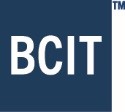 Course Description:In this course, participants will examine the use of educational technology.  The course starts with a discussion of terminology relevant to educational technology.  Participants then explore various types of educational media and current trends and learn how to select and use educational technology appropriate to the needs of a particular course. Emphasis is put on choosing educational technology and media to facilitate instruction and help achieve learning outcomes. Participants will also explore the copyright and other laws relevant to selecting and creating media or other educational technology, as well as exploring the impact of how technology, media space and socialization work together.Course Learning Outcomes/Competencies:Upon successful completion, the student will be able to:Identify implications of copyright laws and other ethical and legal requirements in education when selecting and creating material.Determine the impact of current trends and issues on the teaching and learning environment.Apply conceptual frameworks (theories, principles, perspectives) to selection and justification of media/technology tools.Select and use appropriate instructional technology and media to enable learning.Relate/analyze how choices in technology encourage collaboration in synchronous and asynchronous learning.Analyze the design of space and application of technology. Evaluation Criteria:Learning Resources:As provided in the course.Course Outline Development:Authoring Instructor:	Michele Bridge & Jennifer MadiganDate:  			2019/2022Course Number:POLY 1020POLY 1020POLY 1020POLY 1020Course Title:Teaching with Educational TechnologyTeaching with Educational TechnologyTeaching with Educational TechnologyTeaching with Educational TechnologySchool:Program:Course Credits:3.03.03.03.0Total Hours:45454545Total Weeks:8888Total Hours/Week:Delivery Type (hrs/wk):Lecture: 2.5Laboratory:  [xxx]        Tutorial: [xxx]Seminar: [xxx]Delivery Type (hrs/wk):Field Work: [xxx]Practicum:    [xxx]Directed Studies:  [xxx]Online: 3Delivery Type (hrs/wk):Other [specify]:  [xxx]Other [specify]:  [xxx]Other [specify]:  [xxx]Other [specify]:  [xxx]Prerequisites:ISWISWISWISWPrerequisite for:N/AN/AN/AN/ACriteria%CommentsAssignment #1 – Choosing Educational Technology15Project Instructional Media Assignment #225Project Instructional Media Assignment #325Instructional Media Assignment #425Reflections10TOTAL100 